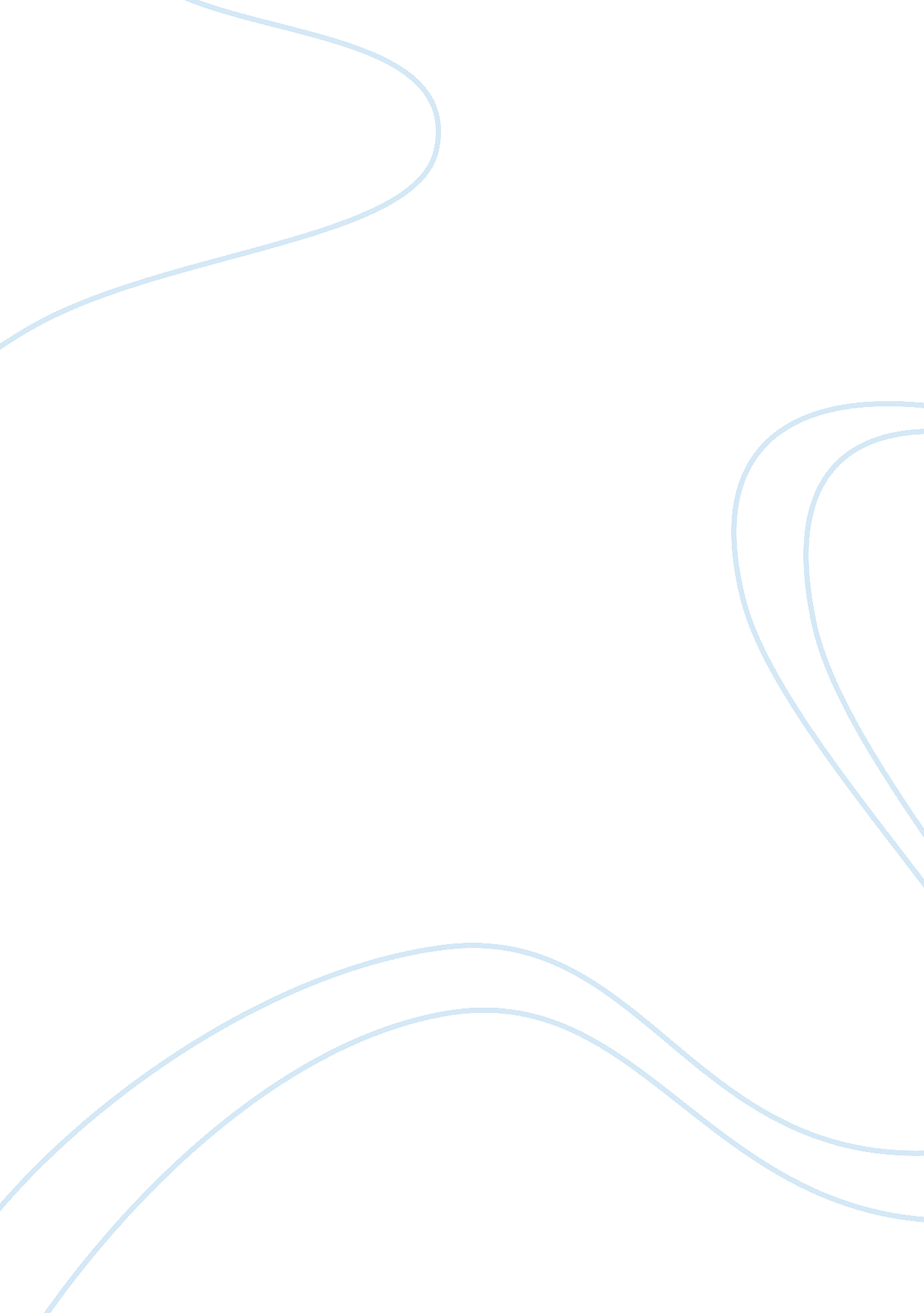 Operational strategies assignmentLaw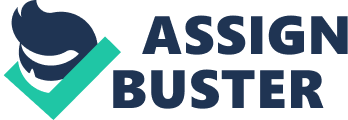 Unit 3 Powering Project In chapter 6 you learned about the 5 core operational strategies (preventive patrol, routine Incident response, emergency response, criminal Investigation, problem solving) and 1 ancillary operational strategy (support services) that are employed by law enforcement agencies to fight and reduce crime. This week you are required to create a Powering presentation that meets the following criteria: 1 . Summarize the five core operational strategies and the one ancillary operational strategy of law enforcement. 2. Explain how these strategies are used by law enforcement agencies to achieve their crime fighting goals. Your Powering presentation must consist of no fewer than six (6) slides (at least one slide per strategy). The title slide and references slide are not included in this total, and are also required. ***** Please use the Powering Template provided for you as a guide. ****** One reason for this assignment is to help you become familiar with the Powering program itself. If you have never used Microsoft Powering don let it worry you. The Powering Resources accessible below, will ease your mind and give you a head start on this project. You will have until the end of unit 4 to complete your project. Submit your completed Powering project to the dropped by the end of unit 4 In the basket titled unit 3: Powering Project Checklist for unit 3 Assignment: Powering Presentation Not Yet I Yes I Content I I Did you identify and describe the five core operational strategies and the one ancillary operational law enforcement? 